Просьба в квитанции адрес плательщика указывать полностью. В графе «Ф.И.О. плательщика» - указать данные куратора, если оплачивал другой человек, то перед сканированием на квитанции написать фамилию куратора. Квитанция                  ВНИМАНИЕ: в связи с увеличением типографских и почтовых тарифов, переходим полностью на электронные документы. Электронные документы (дипломы и благодарственные письма) высылаются на электронный адрес куратора в течение 5 дней после подведения итогов (наградные элементы самостоятельно скачиваются с сайта).                   ОРГВЗНОС ЗА ОДНОГО УЧАСТНИКА - 100 руб. Если участников более 10 человек, то 10% от собранной суммы остаются у куратора на канцелярские расходызвещениеКассир                                                                                                      Форма №ПД-4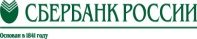 ООО «Резонанс»                                                                                                      Форма №ПД-4ООО «Резонанс»                                                                                                      Форма №ПД-4ООО «Резонанс»                                                                                                      Форма №ПД-4ООО «Резонанс»                                                                                                      Форма №ПД-4ООО «Резонанс»                                                                                                      Форма №ПД-4ООО «Резонанс»                                                                                                      Форма №ПД-4ООО «Резонанс»                                                                                                      Форма №ПД-4ООО «Резонанс»                                                                                                      Форма №ПД-4ООО «Резонанс»                                                                                                      Форма №ПД-4ООО «Резонанс»                                                                                                      Форма №ПД-4ООО «Резонанс»                                                                                                      Форма №ПД-4ООО «Резонанс»звещениеКассир                                                           (наименование получателя платежа)                                                            (наименование получателя платежа)                                                            (наименование получателя платежа)                                                            (наименование получателя платежа)                                                            (наименование получателя платежа)                                                            (наименование получателя платежа)                                                            (наименование получателя платежа)                                                            (наименование получателя платежа)                                                            (наименование получателя платежа)                                                            (наименование получателя платежа)                                                            (наименование получателя платежа)                                                            (наименование получателя платежа) звещениеКассир4345421423 КПП 4345010014345421423 КПП 4345010014345421423 КПП 43450100140702810627000003780407028106270000037804070281062700000378040702810627000003780407028106270000037804070281062700000378040702810627000003780звещениеКассир    (ИНН получателя платежа)                                  (номер счета получателя платежа)    (ИНН получателя платежа)                                  (номер счета получателя платежа)    (ИНН получателя платежа)                                  (номер счета получателя платежа)    (ИНН получателя платежа)                                  (номер счета получателя платежа)    (ИНН получателя платежа)                                  (номер счета получателя платежа)    (ИНН получателя платежа)                                  (номер счета получателя платежа)    (ИНН получателя платежа)                                  (номер счета получателя платежа)    (ИНН получателя платежа)                                  (номер счета получателя платежа)    (ИНН получателя платежа)                                  (номер счета получателя платежа)    (ИНН получателя платежа)                                  (номер счета получателя платежа)    (ИНН получателя платежа)                                  (номер счета получателя платежа)    (ИНН получателя платежа)                                  (номер счета получателя платежа)звещениеКассирКировское отдел. №8612 Сбербанка России ОАОКировское отдел. №8612 Сбербанка России ОАОКировское отдел. №8612 Сбербанка России ОАОКировское отдел. №8612 Сбербанка России ОАОКировское отдел. №8612 Сбербанка России ОАОКировское отдел. №8612 Сбербанка России ОАОКировское отдел. №8612 Сбербанка России ОАОКировское отдел. №8612 Сбербанка России ОАОКировское отдел. №8612 Сбербанка России ОАОБИК            043304609звещениеКассир         (наименование банка получателя платежа)         (наименование банка получателя платежа)         (наименование банка получателя платежа)         (наименование банка получателя платежа)         (наименование банка получателя платежа)         (наименование банка получателя платежа)         (наименование банка получателя платежа)         (наименование банка получателя платежа)         (наименование банка получателя платежа)         (наименование банка получателя платежа)         (наименование банка получателя платежа)         (наименование банка получателя платежа)звещениеКассирНомер кор./сч. банка получателя платежаНомер кор./сч. банка получателя платежаНомер кор./сч. банка получателя платежаНомер кор./сч. банка получателя платежаНомер кор./сч. банка получателя платежаНомер кор./сч. банка получателя платежаНомер кор./сч. банка получателя платежа3010181050000000060930101810500000000609301018105000000006093010181050000000060930101810500000000609звещениеКассир                       олимпиада «ЮНЫЙ ПАТРИОТ РОССИИ»                        олимпиада «ЮНЫЙ ПАТРИОТ РОССИИ»                        олимпиада «ЮНЫЙ ПАТРИОТ РОССИИ»                        олимпиада «ЮНЫЙ ПАТРИОТ РОССИИ»                        олимпиада «ЮНЫЙ ПАТРИОТ РОССИИ»                        олимпиада «ЮНЫЙ ПАТРИОТ РОССИИ»                        олимпиада «ЮНЫЙ ПАТРИОТ РОССИИ»                        олимпиада «ЮНЫЙ ПАТРИОТ РОССИИ»                        олимпиада «ЮНЫЙ ПАТРИОТ РОССИИ»                        олимпиада «ЮНЫЙ ПАТРИОТ РОССИИ»                        олимпиада «ЮНЫЙ ПАТРИОТ РОССИИ»                        олимпиада «ЮНЫЙ ПАТРИОТ РОССИИ» звещениеКассирФ.И.О. плательщика:звещениеКассирАдрес плательщика:звещениеКассир   Сумма платежа:                    руб.  00 коп.  Сумма платы за услуги: ____ руб. ____коп.   Сумма платежа:                    руб.  00 коп.  Сумма платы за услуги: ____ руб. ____коп.   Сумма платежа:                    руб.  00 коп.  Сумма платы за услуги: ____ руб. ____коп.   Сумма платежа:                    руб.  00 коп.  Сумма платы за услуги: ____ руб. ____коп.   Сумма платежа:                    руб.  00 коп.  Сумма платы за услуги: ____ руб. ____коп.   Сумма платежа:                    руб.  00 коп.  Сумма платы за услуги: ____ руб. ____коп.   Сумма платежа:                    руб.  00 коп.  Сумма платы за услуги: ____ руб. ____коп.   Сумма платежа:                    руб.  00 коп.  Сумма платы за услуги: ____ руб. ____коп.   Сумма платежа:                    руб.  00 коп.  Сумма платы за услуги: ____ руб. ____коп.   Сумма платежа:                    руб.  00 коп.  Сумма платы за услуги: ____ руб. ____коп.   Сумма платежа:                    руб.  00 коп.  Сумма платы за услуги: ____ руб. ____коп.   Сумма платежа:                    руб.  00 коп.  Сумма платы за услуги: ____ руб. ____коп.звещениеКассир  Итого ______________ руб. ______ коп.       “______”_____________________ 202_ г.  Итого ______________ руб. ______ коп.       “______”_____________________ 202_ г.  Итого ______________ руб. ______ коп.       “______”_____________________ 202_ г.  Итого ______________ руб. ______ коп.       “______”_____________________ 202_ г.  Итого ______________ руб. ______ коп.       “______”_____________________ 202_ г.  Итого ______________ руб. ______ коп.       “______”_____________________ 202_ г.  Итого ______________ руб. ______ коп.       “______”_____________________ 202_ г.  Итого ______________ руб. ______ коп.       “______”_____________________ 202_ г.  Итого ______________ руб. ______ коп.       “______”_____________________ 202_ г.  Итого ______________ руб. ______ коп.       “______”_____________________ 202_ г.  Итого ______________ руб. ______ коп.       “______”_____________________ 202_ г.  Итого ______________ руб. ______ коп.       “______”_____________________ 202_ г.звещениеКассирС условиями приема указанной в платежном документе суммы, в т.ч. с суммой взимаемой платы за услуги банка ознакомлен и согласен.                                        Подпись плательщикаС условиями приема указанной в платежном документе суммы, в т.ч. с суммой взимаемой платы за услуги банка ознакомлен и согласен.                                        Подпись плательщикаС условиями приема указанной в платежном документе суммы, в т.ч. с суммой взимаемой платы за услуги банка ознакомлен и согласен.                                        Подпись плательщикаС условиями приема указанной в платежном документе суммы, в т.ч. с суммой взимаемой платы за услуги банка ознакомлен и согласен.                                        Подпись плательщикаС условиями приема указанной в платежном документе суммы, в т.ч. с суммой взимаемой платы за услуги банка ознакомлен и согласен.                                        Подпись плательщикаС условиями приема указанной в платежном документе суммы, в т.ч. с суммой взимаемой платы за услуги банка ознакомлен и согласен.                                        Подпись плательщикаС условиями приема указанной в платежном документе суммы, в т.ч. с суммой взимаемой платы за услуги банка ознакомлен и согласен.                                        Подпись плательщикаС условиями приема указанной в платежном документе суммы, в т.ч. с суммой взимаемой платы за услуги банка ознакомлен и согласен.                                        Подпись плательщикаС условиями приема указанной в платежном документе суммы, в т.ч. с суммой взимаемой платы за услуги банка ознакомлен и согласен.                                        Подпись плательщикаС условиями приема указанной в платежном документе суммы, в т.ч. с суммой взимаемой платы за услуги банка ознакомлен и согласен.                                        Подпись плательщикаС условиями приема указанной в платежном документе суммы, в т.ч. с суммой взимаемой платы за услуги банка ознакомлен и согласен.                                        Подпись плательщикаС условиями приема указанной в платежном документе суммы, в т.ч. с суммой взимаемой платы за услуги банка ознакомлен и согласен.                                        Подпись плательщикаКвитанцияКассирКвитанцияКассирООО «Резонанс»ООО «Резонанс»ООО «Резонанс»ООО «Резонанс»ООО «Резонанс»ООО «Резонанс»ООО «Резонанс»ООО «Резонанс»ООО «Резонанс»ООО «Резонанс»ООО «Резонанс»ООО «Резонанс»КвитанцияКассир                                                (наименование получателя платежа)                                                 (наименование получателя платежа)                                                 (наименование получателя платежа)                                                 (наименование получателя платежа)                                                 (наименование получателя платежа)                                                 (наименование получателя платежа)                                                 (наименование получателя платежа)                                                 (наименование получателя платежа)                                                 (наименование получателя платежа)                                                 (наименование получателя платежа)                                                 (наименование получателя платежа)                                                 (наименование получателя платежа) КвитанцияКассир4345421423 КПП 4345010014345421423 КПП 4345010014345421423 КПП 43450100140702810627000003780407028106270000037804070281062700000378040702810627000003780407028106270000037804070281062700000378040702810627000003780КвитанцияКассир     (ИНН получателя платежа)                                   (номер счета получателя платежа)     (ИНН получателя платежа)                                   (номер счета получателя платежа)     (ИНН получателя платежа)                                   (номер счета получателя платежа)     (ИНН получателя платежа)                                   (номер счета получателя платежа)     (ИНН получателя платежа)                                   (номер счета получателя платежа)     (ИНН получателя платежа)                                   (номер счета получателя платежа)     (ИНН получателя платежа)                                   (номер счета получателя платежа)     (ИНН получателя платежа)                                   (номер счета получателя платежа)     (ИНН получателя платежа)                                   (номер счета получателя платежа)     (ИНН получателя платежа)                                   (номер счета получателя платежа)     (ИНН получателя платежа)                                   (номер счета получателя платежа)     (ИНН получателя платежа)                                   (номер счета получателя платежа)КвитанцияКассирКировское отдел. №8612 Сбербанка России ОАОКировское отдел. №8612 Сбербанка России ОАОКировское отдел. №8612 Сбербанка России ОАОКировское отдел. №8612 Сбербанка России ОАОКировское отдел. №8612 Сбербанка России ОАОКировское отдел. №8612 Сбербанка России ОАОКировское отдел. №8612 Сбербанка России ОАОКировское отдел. №8612 Сбербанка России ОАОБИК            043304609КвитанцияКассир         (наименование банка получателя платежа)         (наименование банка получателя платежа)         (наименование банка получателя платежа)         (наименование банка получателя платежа)         (наименование банка получателя платежа)         (наименование банка получателя платежа)         (наименование банка получателя платежа)         (наименование банка получателя платежа)         (наименование банка получателя платежа)         (наименование банка получателя платежа)         (наименование банка получателя платежа)         (наименование банка получателя платежа)КвитанцияКассирНомер кор./сч. банка получателя платежаНомер кор./сч. банка получателя платежаНомер кор./сч. банка получателя платежаНомер кор./сч. банка получателя платежаНомер кор./сч. банка получателя платежаНомер кор./сч. банка получателя платежа301018105000000006093010181050000000060930101810500000000609301018105000000006093010181050000000060930101810500000000609КвитанцияКассир                         олимпиада «ЮНЫЙ ПАТРИОТ РОССИИ»                         олимпиада «ЮНЫЙ ПАТРИОТ РОССИИ»                         олимпиада «ЮНЫЙ ПАТРИОТ РОССИИ»                         олимпиада «ЮНЫЙ ПАТРИОТ РОССИИ»                         олимпиада «ЮНЫЙ ПАТРИОТ РОССИИ»                         олимпиада «ЮНЫЙ ПАТРИОТ РОССИИ»                         олимпиада «ЮНЫЙ ПАТРИОТ РОССИИ»                         олимпиада «ЮНЫЙ ПАТРИОТ РОССИИ»                         олимпиада «ЮНЫЙ ПАТРИОТ РОССИИ»                         олимпиада «ЮНЫЙ ПАТРИОТ РОССИИ»                         олимпиада «ЮНЫЙ ПАТРИОТ РОССИИ»                         олимпиада «ЮНЫЙ ПАТРИОТ РОССИИ»КвитанцияКассирФ.И.О. плательщика:Ф.И.О. плательщика:КвитанцияКассирАдрес плательщика:Адрес плательщика:КвитанцияКассир   Сумма платежа:                   руб.  00 коп.  Сумма платы за услуги: ____ руб. ____коп.   Сумма платежа:                   руб.  00 коп.  Сумма платы за услуги: ____ руб. ____коп.   Сумма платежа:                   руб.  00 коп.  Сумма платы за услуги: ____ руб. ____коп.   Сумма платежа:                   руб.  00 коп.  Сумма платы за услуги: ____ руб. ____коп.   Сумма платежа:                   руб.  00 коп.  Сумма платы за услуги: ____ руб. ____коп.   Сумма платежа:                   руб.  00 коп.  Сумма платы за услуги: ____ руб. ____коп.   Сумма платежа:                   руб.  00 коп.  Сумма платы за услуги: ____ руб. ____коп.   Сумма платежа:                   руб.  00 коп.  Сумма платы за услуги: ____ руб. ____коп.   Сумма платежа:                   руб.  00 коп.  Сумма платы за услуги: ____ руб. ____коп.   Сумма платежа:                   руб.  00 коп.  Сумма платы за услуги: ____ руб. ____коп.   Сумма платежа:                   руб.  00 коп.  Сумма платы за услуги: ____ руб. ____коп.   Сумма платежа:                   руб.  00 коп.  Сумма платы за услуги: ____ руб. ____коп.КвитанцияКассир  Итого ______________ руб. ______ коп.       “______”_____________________ 202_ г.  Итого ______________ руб. ______ коп.       “______”_____________________ 202_ г.  Итого ______________ руб. ______ коп.       “______”_____________________ 202_ г.  Итого ______________ руб. ______ коп.       “______”_____________________ 202_ г.  Итого ______________ руб. ______ коп.       “______”_____________________ 202_ г.  Итого ______________ руб. ______ коп.       “______”_____________________ 202_ г.  Итого ______________ руб. ______ коп.       “______”_____________________ 202_ г.  Итого ______________ руб. ______ коп.       “______”_____________________ 202_ г.  Итого ______________ руб. ______ коп.       “______”_____________________ 202_ г.  Итого ______________ руб. ______ коп.       “______”_____________________ 202_ г.  Итого ______________ руб. ______ коп.       “______”_____________________ 202_ г.  Итого ______________ руб. ______ коп.       “______”_____________________ 202_ г.КвитанцияКассирС условиями приема указанной в платежном документе суммы, в т.ч. с суммой взимаемой платы за услуги банка ознакомлен и согласен.                                        Подпись плательщикаС условиями приема указанной в платежном документе суммы, в т.ч. с суммой взимаемой платы за услуги банка ознакомлен и согласен.                                        Подпись плательщикаС условиями приема указанной в платежном документе суммы, в т.ч. с суммой взимаемой платы за услуги банка ознакомлен и согласен.                                        Подпись плательщикаС условиями приема указанной в платежном документе суммы, в т.ч. с суммой взимаемой платы за услуги банка ознакомлен и согласен.                                        Подпись плательщикаС условиями приема указанной в платежном документе суммы, в т.ч. с суммой взимаемой платы за услуги банка ознакомлен и согласен.                                        Подпись плательщикаС условиями приема указанной в платежном документе суммы, в т.ч. с суммой взимаемой платы за услуги банка ознакомлен и согласен.                                        Подпись плательщикаС условиями приема указанной в платежном документе суммы, в т.ч. с суммой взимаемой платы за услуги банка ознакомлен и согласен.                                        Подпись плательщикаС условиями приема указанной в платежном документе суммы, в т.ч. с суммой взимаемой платы за услуги банка ознакомлен и согласен.                                        Подпись плательщикаС условиями приема указанной в платежном документе суммы, в т.ч. с суммой взимаемой платы за услуги банка ознакомлен и согласен.                                        Подпись плательщикаС условиями приема указанной в платежном документе суммы, в т.ч. с суммой взимаемой платы за услуги банка ознакомлен и согласен.                                        Подпись плательщикаС условиями приема указанной в платежном документе суммы, в т.ч. с суммой взимаемой платы за услуги банка ознакомлен и согласен.                                        Подпись плательщикаС условиями приема указанной в платежном документе суммы, в т.ч. с суммой взимаемой платы за услуги банка ознакомлен и согласен.                                        Подпись плательщика